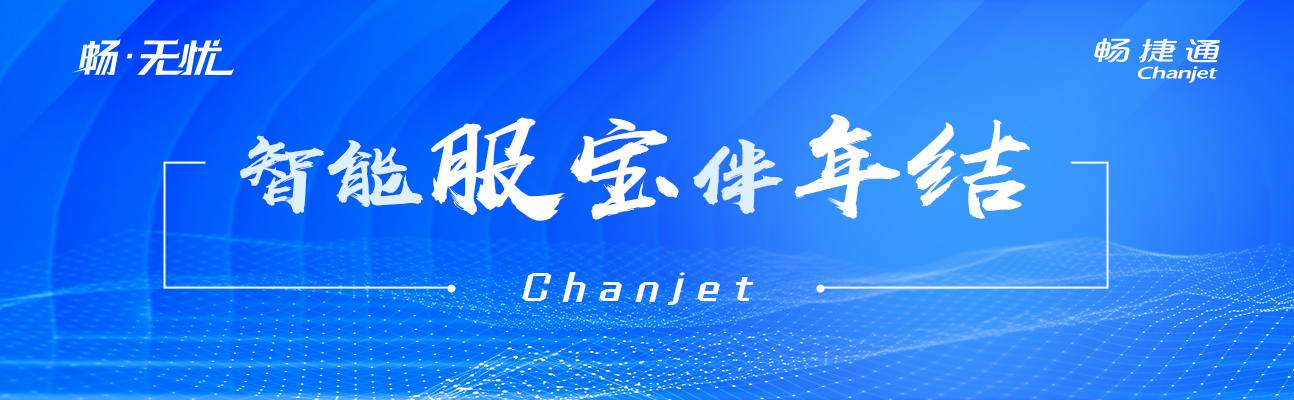 畅.无忧 智能服宝伴年结T+ 年末处理操作手册普及版畅捷通信息技术股份有限公司用户运营中心2023年11月目	录一、序言	31、T+年结概念与 T3，T6 的区别？	32、直接结转和期间结转的区别？	3二、直接结转	51、第一种方式：直接结账过渡到次年	52、第二种方式：新建会计期间	7三、期间结转	101、期间结转的步骤	102、期间结转前	103、期间结转中	164、期间结转后	17序言1、T+年结概念与 T3，T6 的区别？在 T＋产品中没有年结概念，用户可以连续将多个年度的数据做在同一账套中。如果在软件使用过程中数据有任何变动都可通过系统管理中的“期间结转”的操作将数据转入到新一账套中继续操作，用户可以在任意已经结账期间进行此项操作。常见的原因有数据量较多或是数据出错等。T+的年末处理分为直接结转（直接结账和新建会计期间）和期间结转 2 种。直接结转在数据库中不会有单独的数据库，旧年度和新年度在一个数据库中；而期间结转有点类似 T3 和 T6 的年结，期间结转后在数据库中会生成一个新的账套数据库，与原数据库是分开的。但它的结转方式和 T3 与 T6 有很大的区别，例如最大的一个区别： T+的期间结转可以选择任意一个已经结账的期间进行结转，其他区别本文将一一进行说明。直接结转和期间结转的区别？直接结转分为直接结账过渡到次年和新建会计期间过渡到次年，在数据库后台中是同一个数据库，期间结转需要进行期间结转的操作，在数据库后台中期间结转后会生成另外一个新的数据库。直接结转和期间结转具体的区别如下表所示：二、直接结转直接结转分为 2 种方式，一种是直接结账过渡到次年，另一种是新建会计期间，直接结账的方式适用于企业账务处理比较及时，比如截止 2023 年 12 月 31 日各模块的账务都处理完了，这种情况下可以各模块直接结账顺利过渡到次年；然而在企业的实际业务中，一般业务和财务都不能处理的这么及时，所以很多企业可能采用将 2023年的单据压单， 等待 2023年账务处理完毕，或者采用新建会计期间的方式，在新的会计期间先录新年度的单据，等 2023 年的数据完成之后再将数据进行结转。下面给大家讲解一下直接结账和新建期间两种方式的操作流程。1、第一种方式：直接结账过渡到次年（1）2023 年 12 月业务模块结账,“系统管理”—“基本设置”—“业务结账”，当业务 12月结完账时，会自动生成 2024 年的会计期间。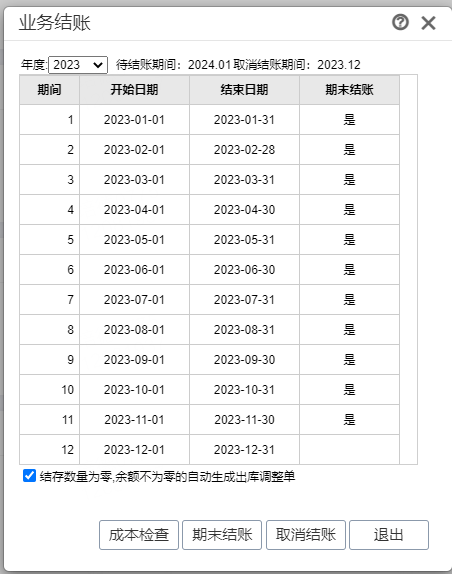 （2）“系统管理”—“基本设置”—“财务结账”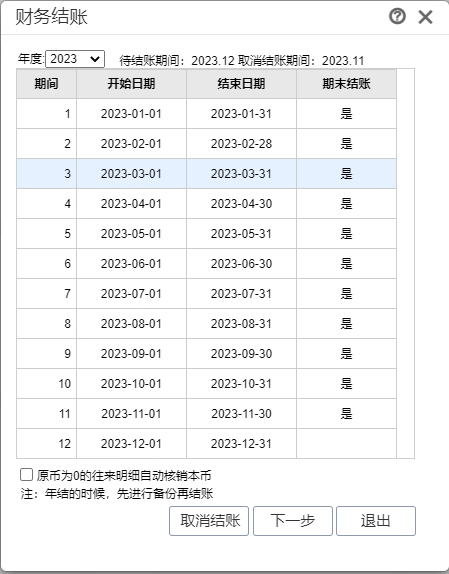 （3）用新年度 2024 年的日期登入软件，查看“初始化”—“科目期初”，此时科目期初为上年度的期未余额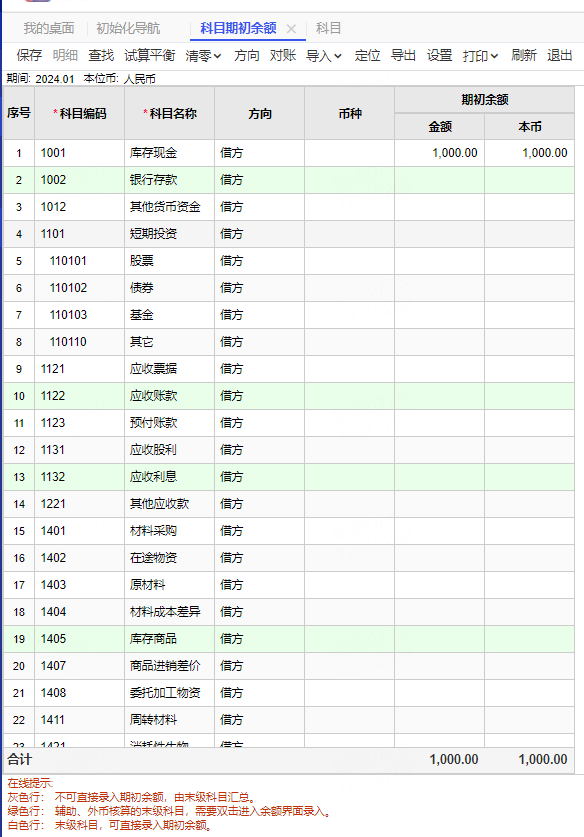 （4）业务期初仍为开账时候的期初且不让手工修改。（包括：现金流量期初、库存期初、往来单位期初、现金银行期初、银行对账期初）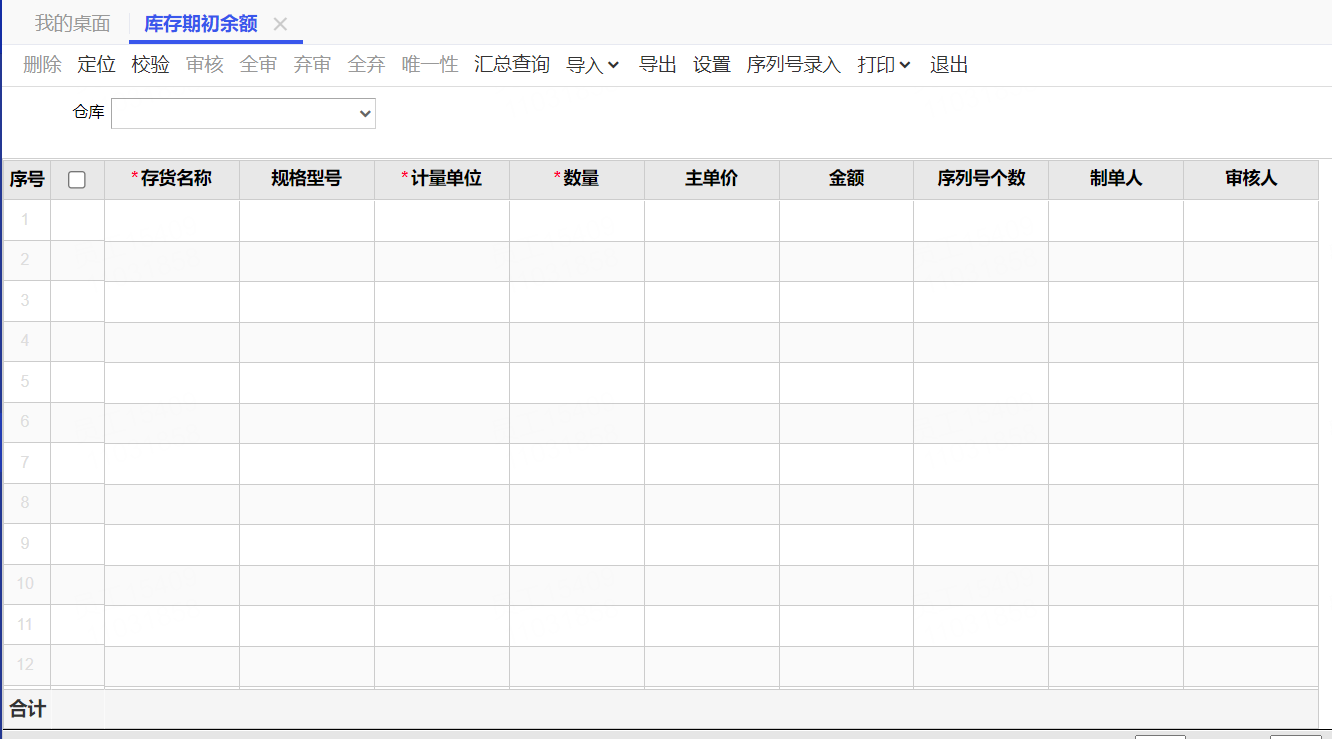 2、第二种方式：新建会计期间（1）由于本年度业务没有完成，12 月份业务没有结账，则不会自动生成下一年度的会计期间，但我们又需要进次年去录入单据，此时我们需要手工增加会计期间，操作步骤：依次点击“系统管理”—“基本设置”—“会计期间”，如下图所示：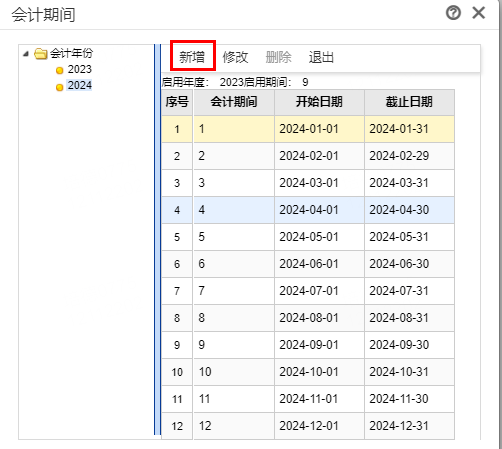 以新年度的会计日期登入软件，“基础设置”—“财务信息设置”—“科目”—自动生成科目，如下图所示：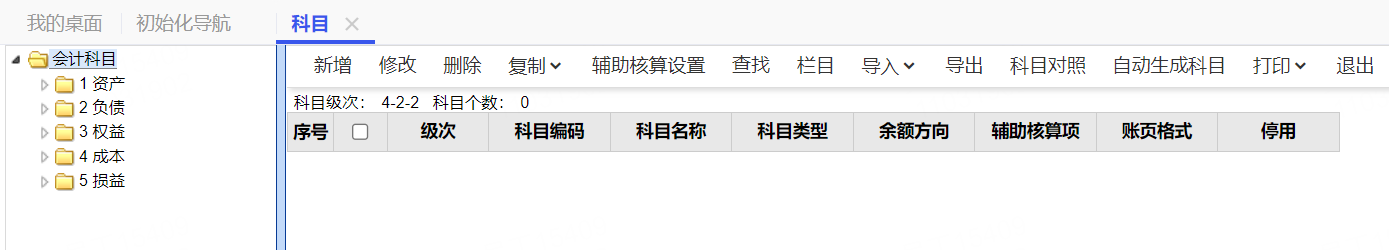 弹出对话框提示：将会根据上年科目表生成本年度科目表，是否继续，点“是”即可， 如下图所示：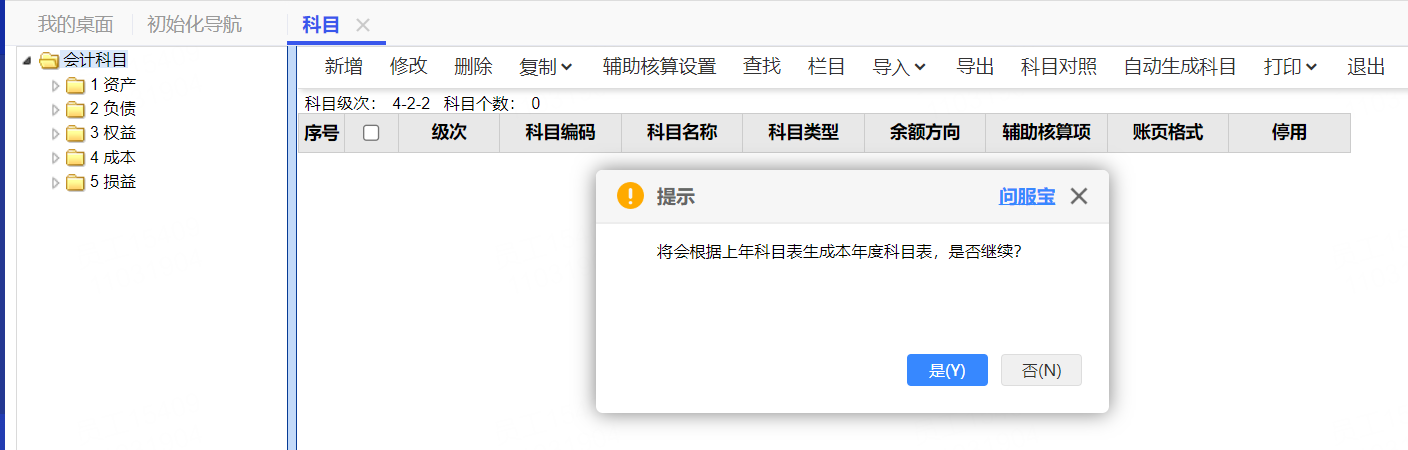 自动生成科目成功，如下图所示：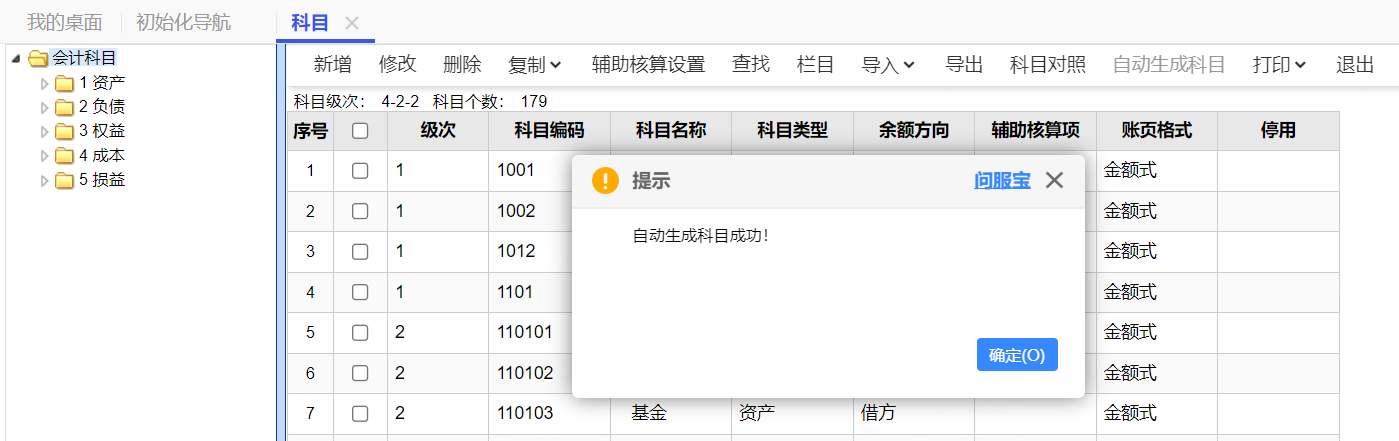 科目生成后，则可以做新年度的账，由于上年度 12 月份没有月结，则新年度的科目期初是没有数据的，如下图所示：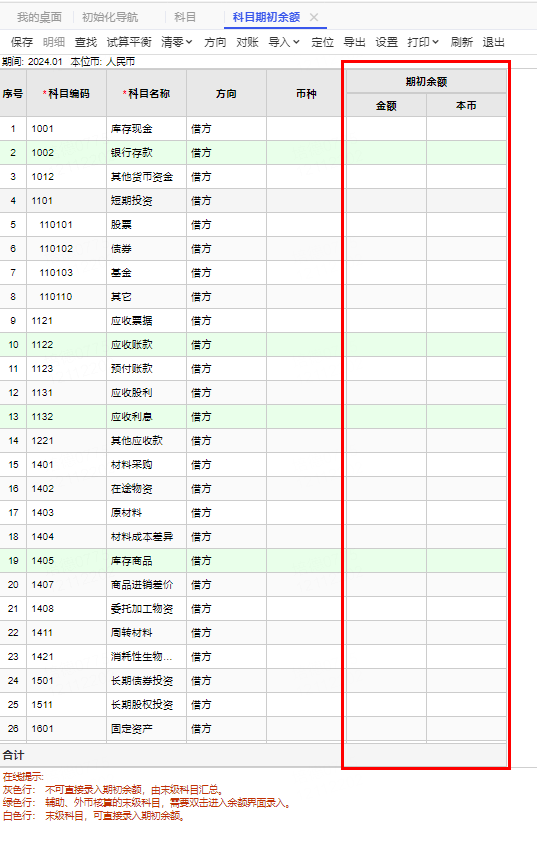 上一年度，结完账后，则会把上年度的科目余额转为新年度的期初余额。注意：如果是新建的会计期间，则需要在科目档案中点“自动生成科目”在上年12月份没有结账前不建议去调整科目，建议在上年12月结完账后，再去调整，否则容易造成结转数据错误；如果次年已经做过科目调整，请先进行科目对照（“基础设置”-“财务信息设置”-“科目”-“科目对照”）操作再进行数据结转。三、期间结转1、期间结转的步骤期间结转的步骤为：各模块单据处理完毕，业务结账，财务结账，备份账套，更新补丁， 期间结转，核对数据。2、期间结转前准备工作（由于 T+软件期间结账后无法反期间结转，所以在进行期间结转操作前一定要先进行数据备份！）a、各模块结账（业务结账、财务结账）a1、业务结账，单击“系统管理”—“基本设置”—“业务结账”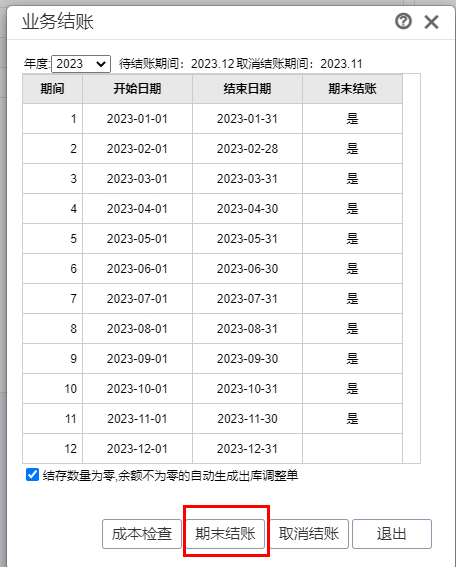 a2、根据自己的需求决定是否选择勾上：结存数量为零，余额不为零的自动生成出库调整单选项，如勾上则有结存数量为零，余额不为零的，在期末处理时会自动生成出库调整单；如不勾则不生成。单击“期末结账”，结转成功后，则会有此提示。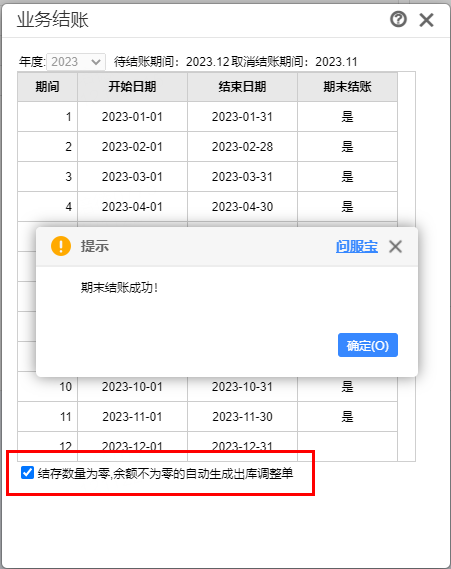 注：如果期末结账失败，那么此时会有具体提示那些单据的业务流程没有完成，根据提示信息完成对应的操作再重新结账即可。A3、单击“系统管理”—“基本设置”—“财务结账”点击“下一步”，如下图所示：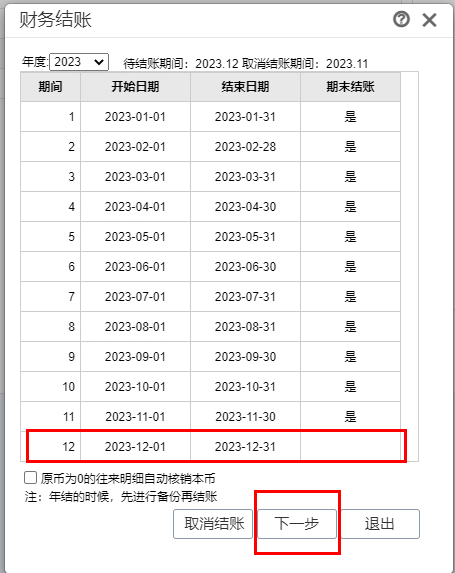 A4、系统自动进行对账，对账成功后点击“下一步”，系统会有通过工作检查的提示信息，点击“结账”按钮就完成了财务模块的结账了，如下图所示：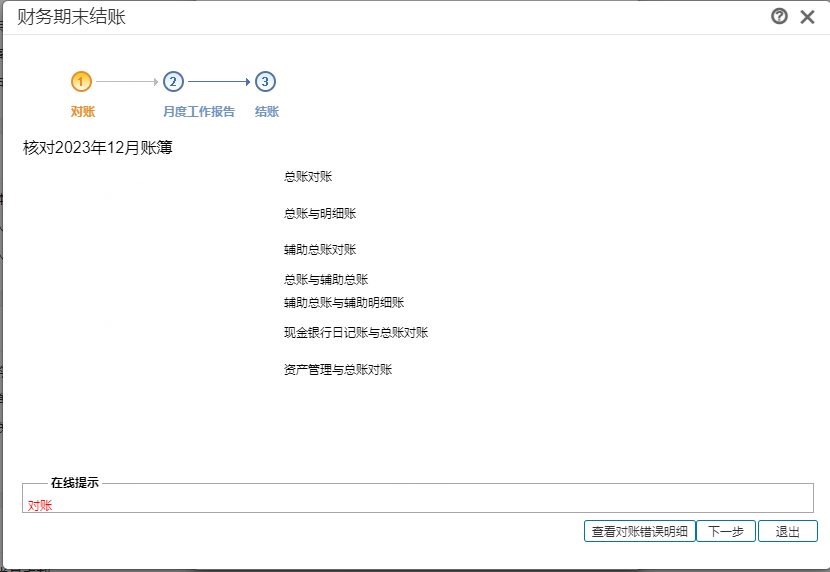 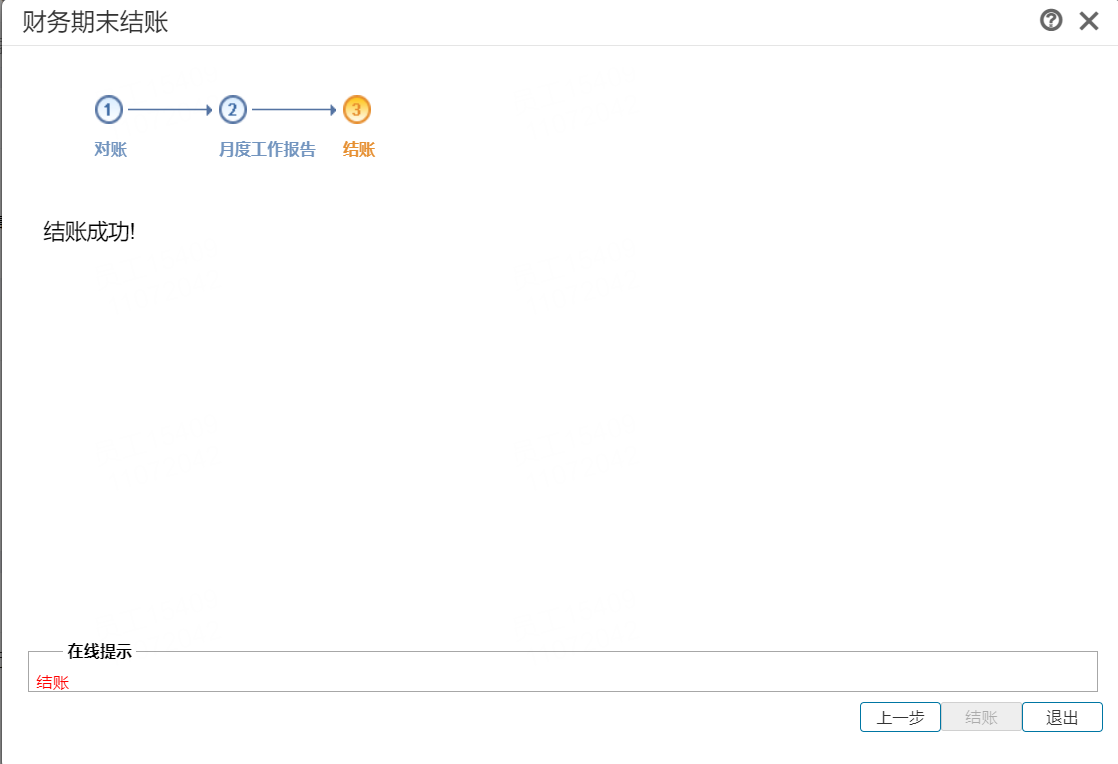 b、 备份账套（从系统管理中备份或用账套工具备份）b1、用系统管理员 admin 用户登入系统管理进行账套备份，选中要备份的账套再点“备份”按钮，如下图所示：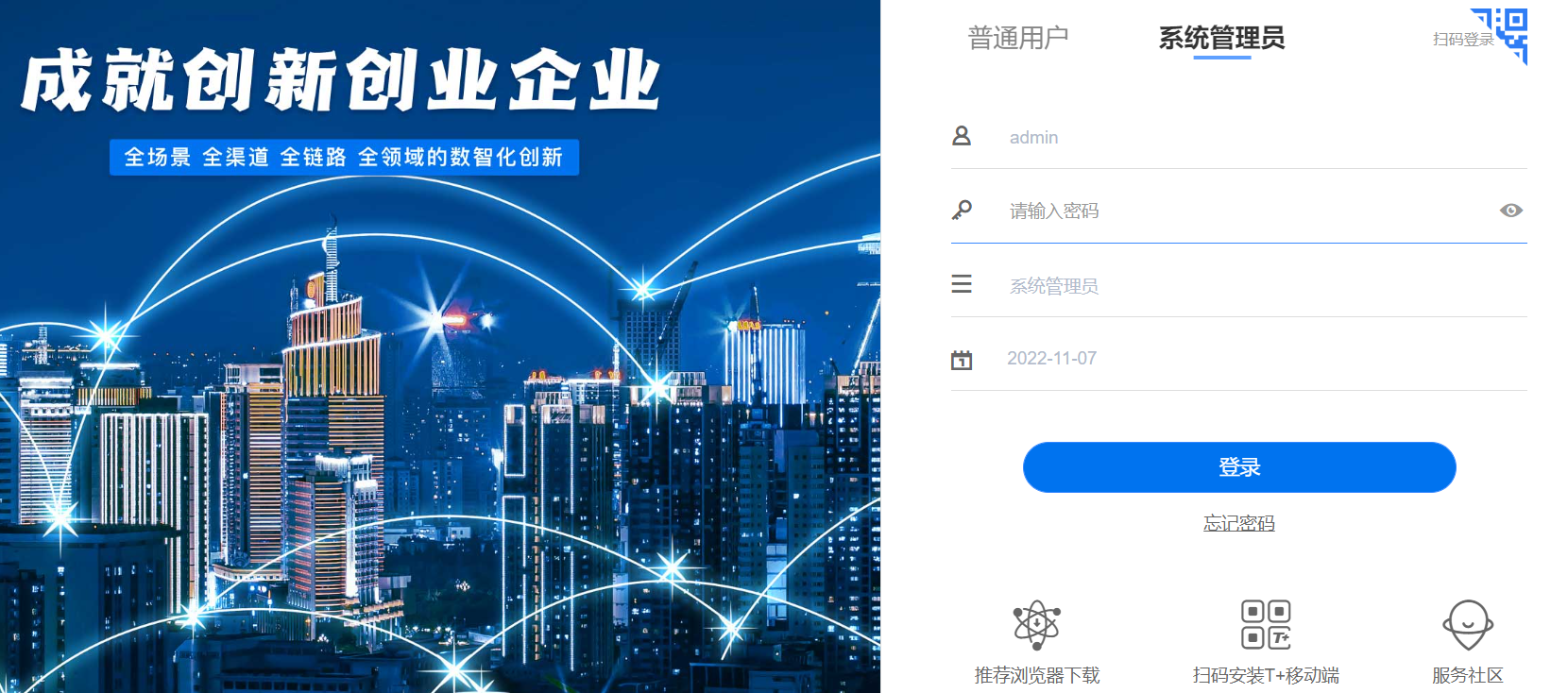 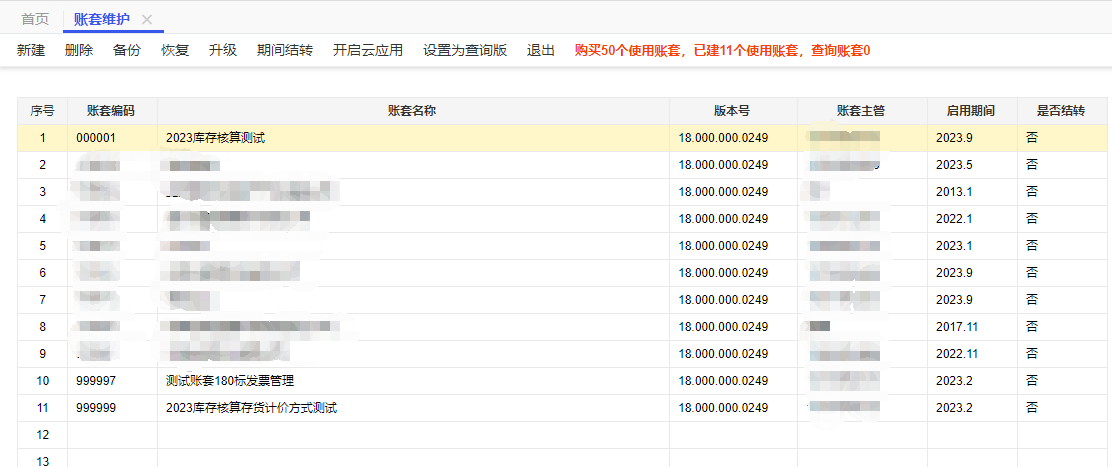 b2、选择账套备份路径，软件默认备份放在安装目录下，可以在账套备份提示窗口单击“浏览”按钮更改备份的账套存放的路径，如下图所示：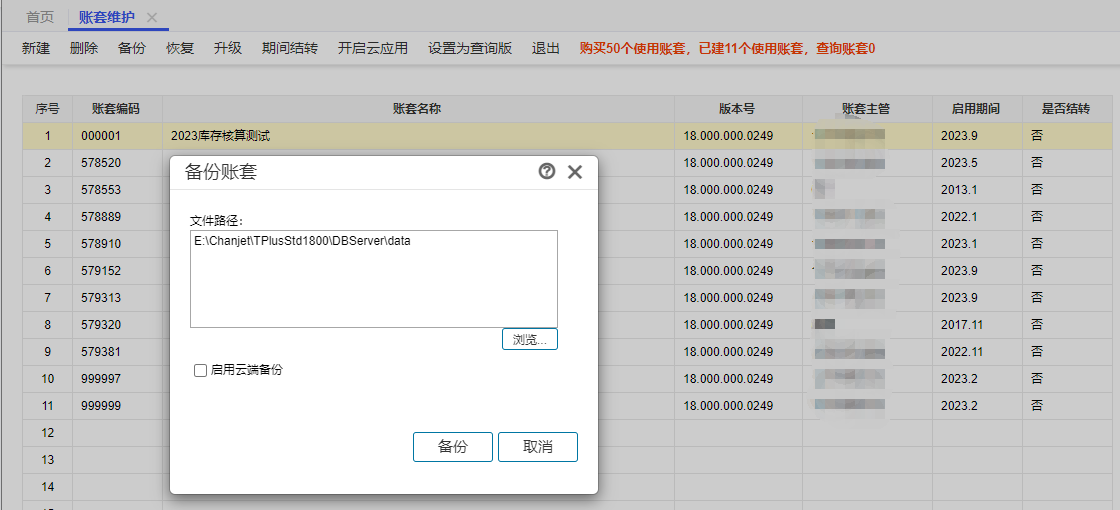 b3、我们也可以使用 T+账套维护工具备份账套，操作步骤如下：依次单击“开始“— “程序”—“畅捷通 T+”—“工具箱”—“T+账套维护工具”选择“账套备份”页签， 点击备份按钮，如下图所示：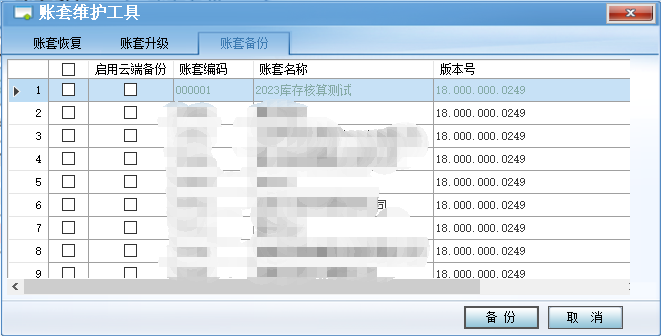 c、 账套校检（将 b 步骤中备份的账套恢复进 T+软件进行检查，查看能否成功恢复来判断备份文件是否正常）c1、同样是用系统管理员 admin 身份登录系统管理，点击“账套维护”-“恢复”，选择本地文件恢复，恢复账套方式选择新建账套，输入账套号和账套名称（与之前备份的账号号和账套名称尽量区分开来），恢复类型选择“本地文件恢复”，点击浏览按钮，选择之前备份的文件，如下图所示：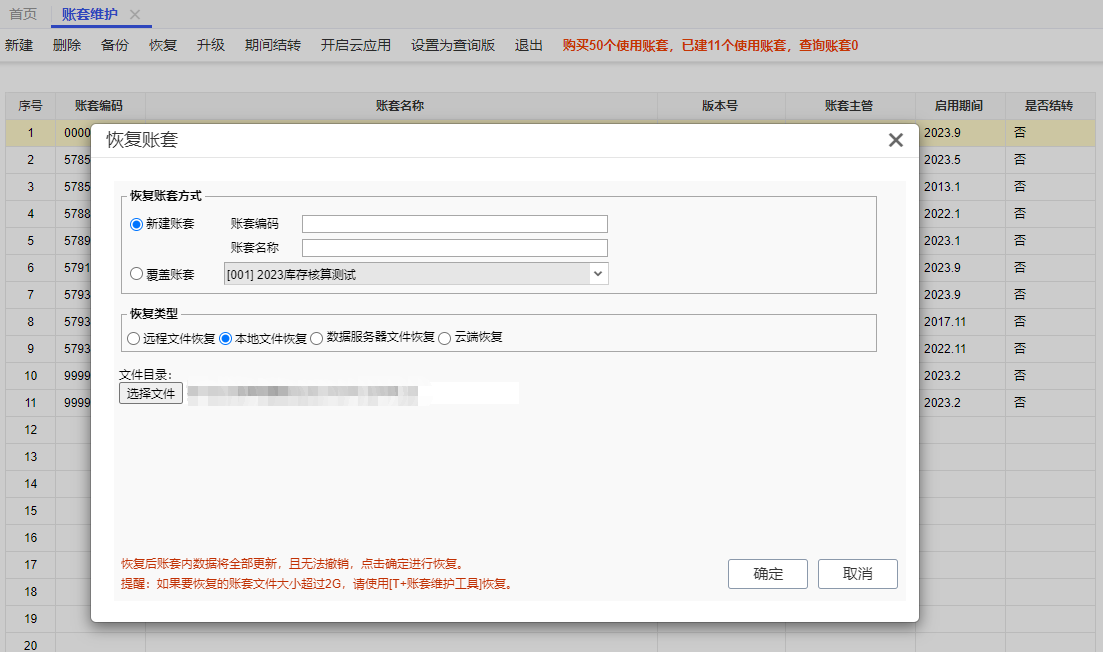 c2、系统会提示超过 2G 的账套，请使用账套维护工具进行恢复，直接点击确定跳过即可， 等待账套是否能够成功恢复。安装对应 T+软件最新补丁，补丁下载地址https://www.chanjetvip.com/product/goods/goods-detail?id=53aaa40295d458e44f5d3ce5，如下图为下载 T+专属云18.0的补丁包图示：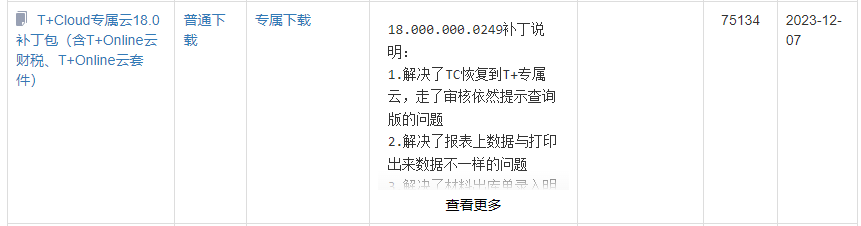 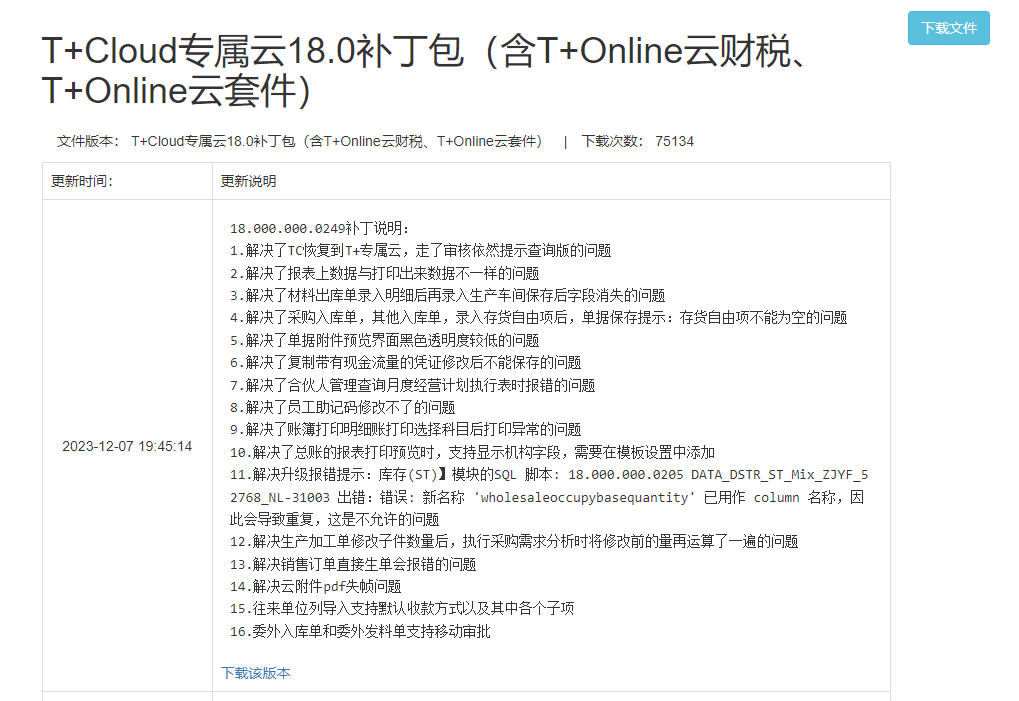 a、下载后是一个 setup.exe 的文件，直接双击，依次点击“下一步”进行安装;b、安装快完成时，会有 T+服务器配置图示，直接点击确定即可，确定后重启 T+的相关服务补丁安装就完成了;C、用 admin 登录系统管理，如果有账套显示为红色，点中账套，再点击“升级”进行升级即可。单据录入情况说明：因为 T+的期间结转可以选择任意期间进行结转，所以单据录入的话不存在特别的要求（比如说我做到了 2023 年 12 月，想从 2024 年 1 月 1 号进行期间结转也是可以的）。3、期间结转中（1）期间结转的流程a、使用系统管理员 admin 登录系统管理，点击“账套维护”，如下图所示：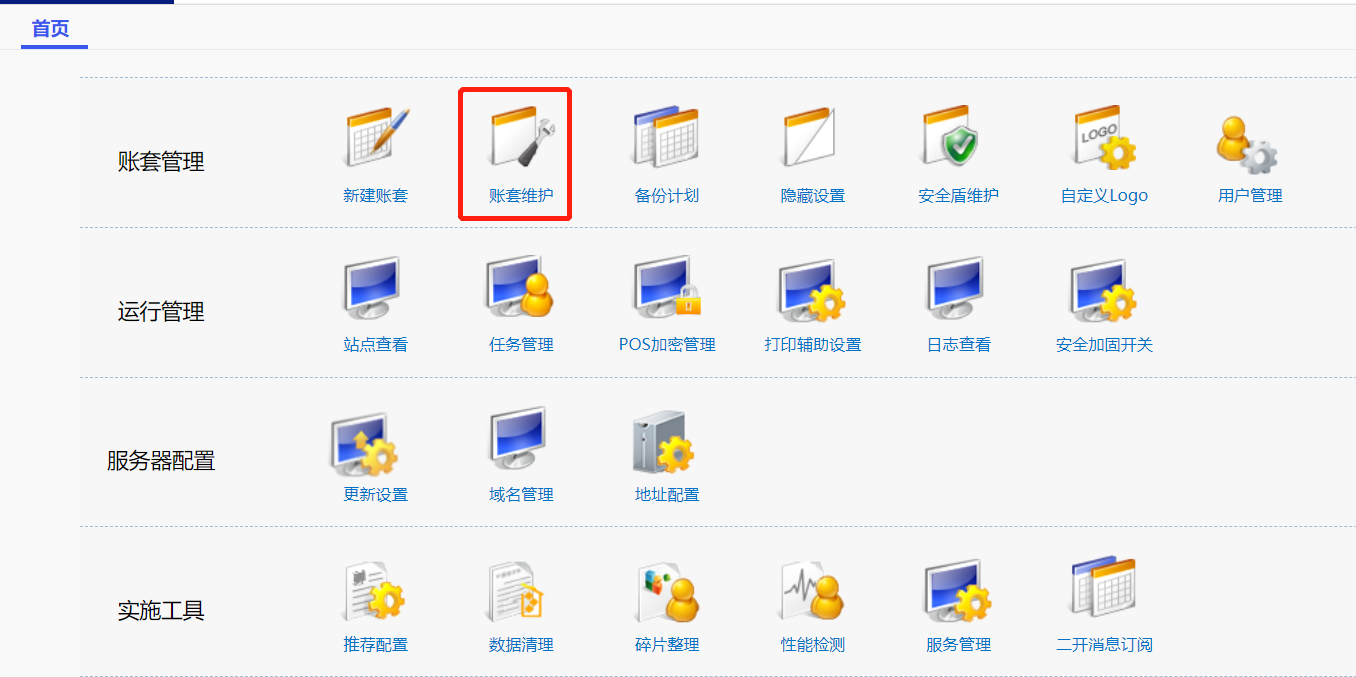 b、选中要进行期间结转的账套，点击“期间结转”，如下图所示：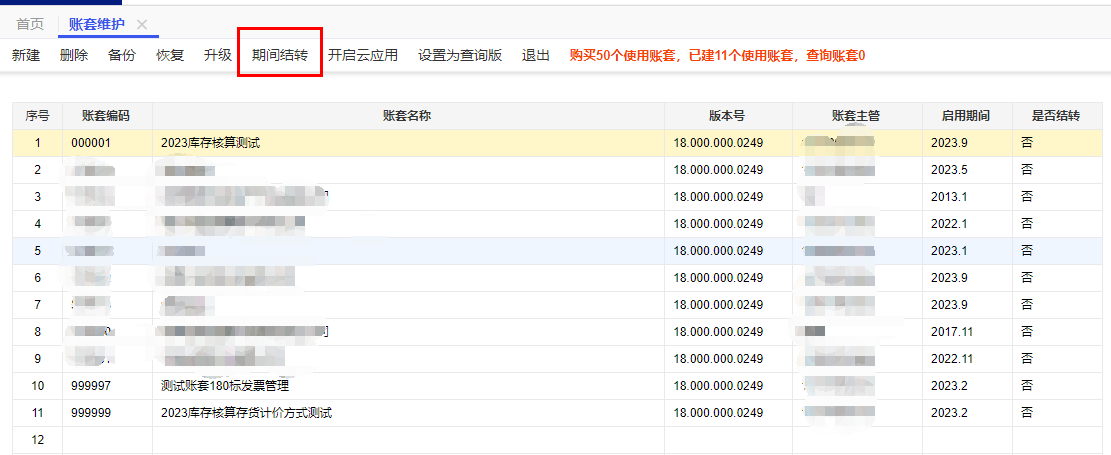 c、此时需要注意选择账套结转期间，这里可以是任意期间，如下图所示的结转情况是 2023年 12 月进行期间结转，同时新建 2024 年的期间：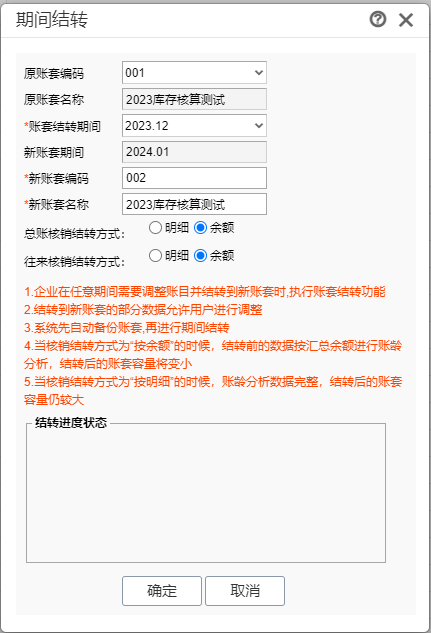 4、期间结转后期间结转后对账（如从 2023 年 12 月期间结转至 2024年 1 月）会计科目是否可以删除？a、未使用，或者没有期初余额及凭证的科目，期间结转后可以直接进行删除、修改（包括修改辅助项）b、有期初余额，并挂了辅助核算的科目，可以取消辅助项，科目期初中也自动删除了辅助明细；没有启用辅助核算的，可以修改为挂上辅助核算，指定对应的辅助项目即可。期间结转后那些数据可以跨年联查吗？不可以，期间结转后没有跨年查询的说法，因为期间结账是数据库后台是 2 个数据库了，所以只要上年度有单据数据结转至新年度，在新年度的相应账表中便可查看得到，未结转过来的数据需到期间结转前的账套中查询，具体可以参照第（5）点单据结转情况。期间结转后的期初数据是否可改？那些可改？那些不可改？备注：按明细结转过来的往来期初余额不允许查看，如果想要查看上年往来余额，可以查看应收/应付总账和明细账中的期初余额（注意：明细账查询的时候需要将余额字段显示为显示， 否则查看不到）。期间结转前后单据结转情况？  （注：下表中，“-”代表不存在这种情况，“是”代表结转后依然存在新帐套中，“否”代表结转后不存在新帐套中）a、按明细结转情况如下：b、按余额结转情况如下：采购管理采购订单：保存、审核、这二种状态会结转；订单—进货单，则不会结转。进货单：进货单审核状态,会结转至往来期初中；进货单—付款单，则不会结转。销售管理销售订单：保存、审核、这二种状态会结转；订单—销货单，则不会结转。销货单：销货单审核状态,会结转至往来期初中；销货单—收款单，则不会结转。往来现金管理收款单、付款单：以收款单为例，只有直接收款没核销或直接收款对应的销货单存在未结款数据，则会结转成正常单据，可以被后续单据参照,已经核销完的直接收款单,也会结转过来, 单据上显示已核销，不能被后续参照；预收款会结转成往来期初，普通收款的不结转，以最后的余额转在往来期初中。收入单、费用单：没有核销完的全部转为往来期初。缺点原账套只能查询，不能新增业务，也不能反期间结转（注意：反期间结转操作目前只能通过恢复期间结账前的备份账套来实现） 。直接结转是直接在本账套中增加一个会计期间，当业务数据量大时，运行效率可能会比较慢。结转操作员Admin 登录系统管理在账套维护中进行期间结转。账套主管登录软件进直接结账或者新建会计期间的操作。关于期初数据一般情况为选择的期间结转对应月份的原账套的期末余额。科目期初余额为上年度期未余额，其他期初余额仍为建立和启用账套时的期初余额。关于期初修改科目辅助核算期初明细，可以删除， 修改、新增。财务模块辅助核算期初可以新增， 新增的部分可以修改，也可以删 除；期初结转过来的辅助核算（除往来单位、个人的辅助项外）都可以修改、删除；业务模块期初其他单据则不能新增、删除、修改。账表查询不能跨年查询。只能查询期间结转后本期间的数据， 期间结转前的数据需要用上一期间的日期重新登录原账套进行查看。财务方面：科目日记账、科目余额表、科目汇总表、辅助余额表、现金流量明细表、现金流量统计表、自定义明细表、自定义账表及所有的统计账表外,其他账表都支持跨年查询，查询时，需要选择未级科目；业务方面：其他业务单据及账表支期间结转后账套原账套科目期初余额2023 年 12 月总账余额表期末余额现金流量期初：无（总账启用期间为第一会计期间，不允许维护现金流量期初！）现金流量期初：无（总账启用期间为第一会计期间，不允许维护现金流量期初！）库存期初2023 年 12 月存货总账结存数量和金额往来期初：按明细结转，显示“无”（注：期间结转过来的往来期初余额不允许查看，数据显示在应收/应付总账和明细账中，付款核销时可以过滤出来。），按余额结转时，可以查看。往来期初：按明细结转，显示“无”（注：期间结转过来的往来期初余额不允许查看，数据显示在应收/应付总账和明细账中，付款核销时可以过滤出来。），按余额结转时，可以查看。现金银行期初现金银行余额表（现金银行-现金银行账-现金银行余额表）期初单据类型可改不可改备注科目期初√科目期初可增加、清空或修改，辅助核算期初也可修改、删除及增行现金流量期初√现金流量期初会提示总账启用期间为第一会计期间，不允许维护现金流量期初库存期初√移动平均、全月平均可以修改；个别计价、先进先出不让修改往来期初余额√√按明细结转，往来期初余额会提示期间结转过来的往来期初余额不允许查看，可以在业务往来的应收应付总账或应收应付明细账中看到各往来单位的期初按余额结转，往来期初可以查看并且可以修改， 但往来期初并不一定与上年往来期未一致，例如： 收款单业务类型是直接收款，没有与销货单核销， 则上年应收总账中会扣减此笔数据，而下一年科目期初中不包括此笔数据，因为此张单据会结转成正常业务单据，后续可以直接选单核销。现金银行期初余额√银行对账√固定资产期初√模块单据类型保存审核部分生成后续单据完成后续单据且制单注  意往来现金收款单是—是否部分核销、未核销（预收款），在期间结转时都会结转到新帐套中。期间结转过来之后，没有执行后续业务的单据，可以进行删除和修改。往来现金付款单是—是否与采购有关的进货单都会结转过，如果核销的是费用单则不会结转过来往来现金收入单—是是否部分核销及未核销，在期间结转时都会结转到新帐套中，若没有执行后续业务，可以修改或删除单据往来现金费用单—是是否部分核销及未核销，在期间结转时都会结转到新帐套中，若没有执行后续业务，可以修改或删除单据往来现金银行存取款单—否——出纳管理现金盘点单—否——出纳管理现金银行日记账—否——出纳管理支票————未使用、领用、报销的支票本和支票均可结转，作废的支票也会结转出纳管理支票本————未使用、领用、报销的支票本和支票均可结转，作废的支票也会结转采购管理采购订单是是是是全部执行完（采购订单—进货—付款）还会结转到期初进货单采购管理进货单—是是是全部执行完（进货—付款）还会结转到期初进货单销售管理销售订单是是是否订单-销货单-收款单，这个流程全部走完,就不会结转销售管理销货单—是是否销货单-收款单，这个流程全部走完,就不会结转到期初销货单库存核算产成品入库单—否—否库存核算其他入库单—否—否库存核算其它出库单—否—否库存核算调拨单—否—否库存核算盘点单—否—否库存核算出库调整单———否库存核算盘点单———否库存核算组装拆卸单———否